РОССИЙСКАЯ ФЕДЕРАЦИЯИвановская область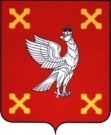 Администрация  Шуйского муниципального районаПОСТАНОВЛЕНИЕот 31.12.2019 № 1141 - пг. ШуяОб установлении стоимости питания обучающихся 1-4 классов муниципальных общеобразовательных учреждений В соответствиис Федеральным законом от 6.10.2003 № 131 – ФЗ «Об общих принципах организации местного самоуправления в РФ», от 29.12.2012 № 273 -ФЗ «Об образовании в Российской Федерации» и в целях совершенствования системы организации питания обучающихся муниципальных общеобразовательных учреждений Шуйского муниципального района, Администрация Шуйского муниципального района постановляет:Утвердить с 01.01.2020 стоимость питания для обучающихся 1-4 классов, за исключением категории детей из малоимущих семей муниципальных общеобразовательных учреждений, из расчета 30 рублей.Утвердить с 01.01.2020 стоимость питания для обучающихся 1-4 классов из категории малоимущих семей муниципальных общеобразовательных учреждений из расчета 30 рублей.3. Контроль за исполнением настоящего постановления  возложить на первого заместителя главы администрации Шуйского муниципального района Соколову О.А.4.  Настоящее постановление вступает в силу с момента  опубликования и распространяет свое действие на правоотношения, возникающие с 1 января 2020 года.Глава Шуйского муниципального района                            С.А. Бабанов